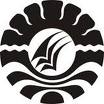   SKRIPSIPENGGUNAAN MEDIA TIRUAN DALAM MENINGKATKANKEMAMPUAN MENGENAL MAKNA BILANGAN PADA MURID AUTIS KELAS DASAR III DI SLB ABCD AISYIYAH BANGGAEKABUPATEN MAJENESYUKMA MANGGALAJURUSAN PENDIDIKAN LUAR BIASAFAKULTAS ILMU PENDIDIKANUNIVERSITAS NEGERI MAKASSAR2018 